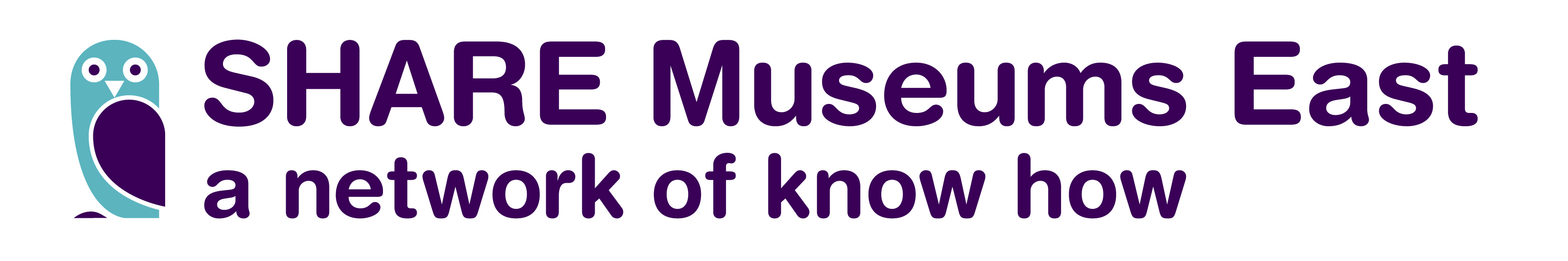 Understanding Your Listed Building: A Historic Buildings Network EventFriday 27 November 2015, Strangers’ Hall, Charing Cross, Norwich, NR2 4AL.10.00 – 10.30 arrival and coffee 10.30 – 11.00 Listed Buildings David Eve, Inspector of Historic and Buildings and Areas (Norfolk, Suffolk and Bedfordshire), Historic England11.00 – 11.30 Scheduled Ancient Monuments Will Fletcher, Inspector of Ancient Monuments, Historic England11.30 – 12.00 coffee break12.00 – 12.30 Curating Collections in Historic PropertiesJan Summerfield, Curator, Historic England  12.30 – 13.00 Questions for the speakers13.00 - 14.00 Lunch (not provided!)14.00 – Conservation Management PlansHeather Jermy, Associate and Head of Heritage Consultancy at Purcell Architects, Norwich14.45 –Tour of Strangers’ Hall and Bridewell Museum, NorwichNorwich Social/ Community History curators: Cathy Terry, Hannah Henderson and Bethan Holdridge. Steve Brown, Senior Surveyor, NPS Norwich.4pm - Finish